Finding Funds for Fossils, Ferns and 
Flamingos: how to secure money 
for museum collections
30th January 2019, World Museum Liverpool
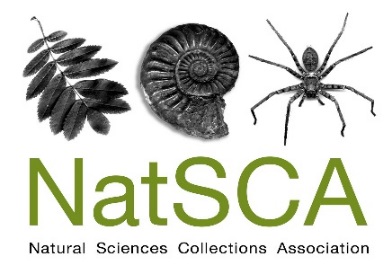 9.30 Registration10.10 Welcome, Donna Young/Clare Brown, NatSCA10.15 Andrew Evans, National Museums Liverpool
Writing amazing funding applications10.50 Abigail Janis-Dillon, Science Museum Group
Stewardship: A powerful way to say thank you11.25 - 11.50 Coffee11.50 Victoria Symes, Institute of Fundraising North West and the Cultural Sector Special Interest Group
Fossils or Fantastic Supporters?  Making the most of Friends Groups to Support Your Collections 12.25 Graeme Wotherspoon, Royal Horticultural Society
Using the herbarium to fundraise for the new RHS Science Centre1.00 – 1.45 Lunch1.45 Emma Coleman, ArtFund
Funding opportunities for curators2.20 Penny Thompson, Arts Council England
Arts Council National Lottery Project Grants2.55 – 3.15 Coffee3.15 Emily Grint, Visufund
From dinosaurs to digital: the what, why and how of digital fundraising3.50 Nathan Lee, Heritage Lottery Fund
Heritage Lottery Fund: the new funding framework for 2019-20244.25 – 4.30 Closing Remarks, Clare Brown NatSCA4.45 – 5.30 Optional tour of World Museum Liverpool stores. Please sign up when booking.Andrew Evans, Director of Development, National Museums Liverpool
Writing amazing funding applications
Grant making organisations are overrun with tedious, badly written and uninspiring applications. Learn the simple but effective techniques that will make your application stand out from the crowd.Abigail Janis-Dillon, Development Executive, Trusts Foundations and Government, Science Museum Group
Stewardship: A Powerful Way to Say Thank You
Keeping good relationships with your current donors is the most efficient way to fundraise. This talk will explore how to keep your donors excited by your work, and use your results to get them excited about the next project.Victoria Symes, Committee Member, Institute of Fundraising North West and the Institute of Fundraising Cultural Sector Special Interest Group and Director of fundraising consultancy: Impact Fundraising
Fossils or Fantastic Supporters? Making the most of Friends Groups to Support Your Collections Friends groups are some of the most dominant forces in the museums world, and have raised multiple figure sums to enhance the world's greatest collections.  But as external groups (and often independent charities), finding a harmonious way to maximise their involvement whilst retaining your sanity can be a tricky balance!  This whistle-stop tour will take you through some do's and don'ts, drawing on real case studies.

Graeme Wotherspoon, Head of Individual Giving, Royal Horticultural Society
Using the herbarium to fundraise for the new RHS Science Centre
Harnessing the RHS membership to raise £2million for the new National Centre for Horticultural Science and Learning at RHS Garden Wisley – how we talked science and engaged a new audience with our behind the scenes work.

Emma Coleman, Programmes Manager, ArtFund
Funding opportunities for curators
Art Fund provides a range of funding and professional development opportunities to curators working with all kinds of museum collections. This talk provides an introduction to our curatorial programmes, which ranges from funding for travel and training to support for in-depth collections research and knowledge sharing.    @ArtFundPenny Thompson, Relationship Manager, Museums, Arts Council England
Arts Council National Lottery Project Grants	
Arts Council England’s open access funding scheme helps deliver ACE’s mission of “great art and culture for everyone”. This talk looks at what it funds (and doesn’t fund), how you apply and what happens to your application. Emily Grint, Visufund
From dinosaurs to digital: the what, why and how of digital fundraising
We'll be discussing why online fundraising should form a crucial part of your fundraising strategy and why it's never been a more important time for your organisation to be able to accept donations online. We'll also be comparing some of the different tools and platforms that can help you to generate income for your cause.   @emilyreedsmusic @visufundNathan Lee, Head of Heritage Lottery Fund North West
Heritage Lottery Fund: the new funding framework for 2019-2024 
Opportunities and considerations for natural sciences collections.